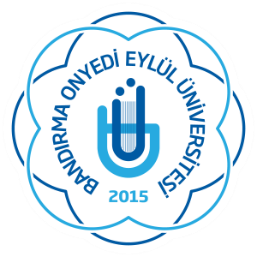 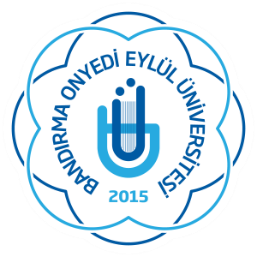 GİRİŞİMSEL OLMAYAN KLİNİK ARAŞTIRMALAR İÇİN DEĞİŞİKLİK BAŞVURU FORMU… / … / 20….1. Değişiklik istenen araştırmanın adı ve onay tarihi:2. Araştırmanın yapılacağı yer ve yapan birim (ler):3. Değişiklik istenen araştırmanın niteliği:4. Araştırmada yapılacak değişikliğin gerekçesi, bilimsel dayanağı, getireceği yenilikler:5. Araştırmanın protokolünde ve uygulanacak yöntemlerdeki değişiklikler:6. Araştırmada yapılacak değişiklikle ilgili referanslar (varsa):7. Sorumlu ve yardımcı araştırıcıların adı-soyadları, unvanları, görevleri, adresleri, imzaları